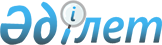 Май ауданында Қазақстан Республикасының Президенттігіне кандидаттардың сайлаушылармен кездесу өткізетін және үгіт жарияланған ақпараттарды ілетін орындарды белгілеу туралы
					
			Күшін жойған
			
			
		
					Павлодар облысы Май аудандық әкімдігінің 2011 жылғы 25 ақпандағы N 71/2 қаулысы. Павлодар облысының Әділет департаментінде 2011 жылғы 01 наурызда N 12-10-104 тіркелді. Күші жойылды - Павлодар облысы Май аудандық әкімдігінің 2011 жылғы 23 мамырдағы N 156/5 қаулысымен      Ескерту. Күші жойылды - Павлодар облысы Май аудандық әкімдігінің 2011.05.23 N 156/5 қаулысымен.

      Қазақстан Республикасының 1995 жылғы 28 қыркүйектегі "Қазақстан Республикасындағы сайлау туралы" Конституциялық Заңының 27 бабы 2 тармағына және 28 бабы 4, 6 тармағына, Қазақстан Республикасының 2001 жылғы 23 қаңтардағы "Қазақстан Республикасындағы жергілікті мемлекеттік басқару мен өзін-өзі басқару туралы" Заңының 31, 37 бабына, Қазақстан Республикасы Президентінің 2011 жылғы 4 ақпандағы "Қазақстан Республикасы Президентінің кезектен тыс сайлауын тағайындау туралы" N 1149 Жарлығына сәйкес және Қазақстан Республикасы орталық сайлау комиссиясының 2011 жылғы 2 ақпандағы, "Қазақстан Республикасы Президентінің 2011 жылдың 3 сәуіріне тағайындалған кезектен тыс сайлауын өткізу және дайындық шараларын жүргізу мерзімін белгілеу туралы" N 16/22 қаулысына сәйкес аудан әкімдігі ҚАУЛЫ ЕТЕДІ:



      1. Май аудандық аумақтық сайлау комиссиясымен келісім бойынша Қазақстан Республикасының Президенттігіне кандидаттардың сайлаушылармен кездесу өткізетін және үгіт жарияланған ақпараттарды ілетін орындарының тізімі N 1, 2 қосымшаға сәйкес белгіленсін.



      2. Ауыл және селолық округ әкімдері, ішкі саясат бөлімі үгіт жарияланған ақпараттарды ілетін стендтерді, тақталарды және бағаналарды орнату және Қазақстан Республикасының Президенттігіне кандидаттардың сайлаушылармен кездесу кездесу өткізетін және үгіт жарияланған ақпараттарды ілетін орындарды дайындау жөніндегі шараларды қолдансын.



      3. Осы қаулы алғаш рет ресми жарияланған кейін он күнтізбелік күн өткен соң қолданысқа енгізілсін.



      4. Осы қаулының орындалуын бақылау аудан әкімінің орынбасары А.А. Шайхымовқа жүктелсін.      Аудан әкімі                                Н. Пішенбаев      "Келісілді"      Май аудананың аумақтық сайлау

      комиссиясының төрағасы                     С. Нуралина

      25 ақпан 2011 жыл

Аудан әкімдігінің 2011 жылғы

25 ақпандағы N 71/2 қаулысына

N 1 қосымша        Май ауданы бойынша үгіт жарияланған

ақпараттарды ілетін орындардың ТІЗІМІ

Аудан әкімдігінің 2011 жылғы

25 ақпандағы N 71/2 қаулысына

N 2 қосымша        Қазақстан Республикасының Президенттігіне кандидаттардың

сайлаушылармен кездесу орындарының ТІЗІМІ
					© 2012. Қазақстан Республикасы Әділет министрлігінің «Қазақстан Республикасының Заңнама және құқықтық ақпарат институты» ШЖҚ РМК
				N р/с
Мекен жайы
Стендтер саны
Орналастыру орындары (стендтер, қалқандар, тумбалар)
1Ақшиман ауылы2Ақшиман орта мектебінің аумағында, үгіт қалқанының көлемі 1,5х2 м

Мәдениет үйінің алдында, үгіт қалқанының көлемі 1,5х2 м2Ақжар ауылы2Ақжар орта мектебінің аумағында, үгіт қалқанының көлемі 1,5х2 м

Мәдениет үйінің алдында, үгіт қалқанының көлемі 1,5х2 м3Май ауылы2Май орта мектебінің аумағында, үгіт қалқанының көлемі 1,5х2 м

Жеке меншік "Нұр" дүкеннің жанында, үгіт қалқанының көлемі 1,5х2 м4Еңбекші ауылы1Орталық көшесінде, үгіт қалқанының көлемі 1,5х2 м5Тіктоғай ауылы1Орталық көшесінде, үгіт қалқанының көлемі 1,5х2 м6Қаратерек ауылы2Жеке меншік "Достық" дүкеннің жанында, үгіт қалқанының көлемі 1,5х2 м

Мәдениет үйінің алдында, үгіт қалқанының көлемі 1,5х2 м7Орджоникидзе ауылы1Автобус аялдамасының жанында, үгіт қалқанының көлемі 1,5х2 м8Майтүбек ауылы2Мәдениет үйінің алдында, үгіт қалқанының көлемі 1,5х2 м

Майтүбек орта мектебінің аумағында, үгіт қалқанының көлемі 1,5х2 м9Қызылеңбек ауылы1Қазақстан орта мектебінің алдында, үгіт қалқанының көлемі 1,5х2 м10Жұмыскер ауылы1Мәдениет үйінің алдында, үгіт қалқанының көлемі 1,5х2 м11Абай ауылы1Бастауыш мектеп алдында, үгіт қалқанының көлемі 1,5х2 м12Саты ауылы1Селолық дәрігерлік амбулаторияның алдында, үгіт қалқанының көлемі 1,5х2 м13Малайсары ауылы2Малайсары орта мектебінің аумағында, үгіт қалқанының көлемі 1,5х2 м

Мәдениет үйінің алдында, үгіт қалқанының көлемі 1,5х2 м14Аксарай ауылы1Ауылдық клубының алдында, үгіт қалқанының көлемі 1,5х2 м15Жаңасарай ауылы1Ауылдың орталық көшесінде, үгіт қалқанының көлемі 1,5х2 м16Кеңтүбек ауылы2Балалар спорт кешені аумағында, үгіт қалқанының көлемі 1,5х2 м

Мәдениет үйінің алдында, үгіт қалқанының көлемі 1,5х2 м17Карабулақ ауылы1Ауылдың орталық көшесінде, үгіт қалқанының көлемі 1,5х2 м18Жалтыр ауылы1Ауылдың орталық көшесінде, үгіт қалқанының көлемі 1,5х2 м19Көктөбе ауылы7Жеке меншік "Жемчужина" дүкеннің алдында, үгіт қалқанының көлемі 1,5х2 м

Кәсіптік мектеп – 29 аумағында, үгіт қалқанының көлемі 1,5х2 м

Е.Мұқашев атындағы орта мектебінің алдында, үгіт қалқанының көлемі 1,5х2 м

"Қазақтелеком" алдындағы тумба көлемі 1,5х2 м

"Салтанат" жабық базар алдындағы тумба көлемі 1,5х2 м

"Әлихан" жеке меншік дүкеннің жанында, үгіт қалқанының көлемі 1,5х2 м

Теміржол станциясында, үгіт қалқанының көлемі 1,5х2 м20Шыған ауылы1Ауылдық фельдшерлік пунктінің алдында, үгіт қалқанының көлемі 1,5х2 м21Бозша ауылы1Бастауыш мектеп алдында, үгіт қалқанының көлемі 1,5х2 м22Баскөл ауылы1Мәдениет үйінің алдында, үгіт қалқанының көлемі 1,5х2 м23Жаңатілек ауылы1Бастауыш мектеп алдында, үгіт қалқанының көлемі 1,5х2 мN р/с
Мекен жайы
Кездесу орындары
1Ақшиман ауылыАқшиман ауылдық клубы2Ақжар ауылыАқжар ауылдық клубы3Май ауылыМай ауылдық клубы4Қаратерек ауылыҚаратерек мәдениет үйі5Майтүбек ауылыМайтүбек ауылдық клубы6Жұмыскер ауылыҚазан мәдениет үйі7Саты ауылыСаты мәдениет үйі8Малайсары ауылыМалайсары мәдениет үйі9Кеңтүбек ауылыКеңтүбек ауылдық клубы10Көктөбе ауылыАудандық мәдениет үйі11Баскөл ауылыБаскөл мәдениет үйі